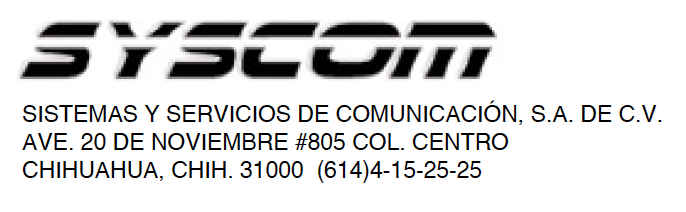 Lea el manual de instrucciones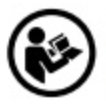 Nombre de producto: MULTITOMA PARA PAREDMarca: txPROModelo: TX6-OUTLETCaracteristicas eléctricas nominales
Entrada: 125 Vca 50-60 Hz  15 A  Salida: 125 Vca 50-60 Hz 15 AIndicaciones de conexión para su adecuado funcionamiento en términos técnicos (guía rápida)NOTA: Antes de la instalación conexión y encendido, verifique que no venga dañado el equipoAsegurese de conectar el multitoma dentro de un contacto de pared instalado a la línea de 125Vca-60Hz.No sobrecargue el multitoma (15A ó 1875Watts).No utilizar el multitoma en el exterior o expuesto al calor, en lugares húmedos o en lugares grasosos.Importado por: Sistemas y Servicios de Comunicación S.A. de C.V. Tel. (614) 415-2525, Av. 20 de Noviembre No. 805, Col. Centro C.P. 31000 Manual: www.syscom.mx País de Origen: China